INDIAN INSTITUTE OF TECHNOLOGY INDORE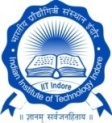 TRAVELLING ALLOWANCE /CLAIM FORM(To be printed on back of Form R6)1.Name of the Applicant:__________________________2.Designation & Discipline/Unit :__________________________________________3.Pay level:___________Institute Name (In case of external members)…….............................………..………………………………………Budget Head (to which TA/DA is to be debited)………..……………..........…………….........................…1.Name of the Applicant:__________________________2.Designation & Discipline/Unit :__________________________________________3.Pay level:___________Institute Name (In case of external members)…….............................………..………………………………………Budget Head (to which TA/DA is to be debited)………..……………..........…………….........................…1.Name of the Applicant:__________________________2.Designation & Discipline/Unit :__________________________________________3.Pay level:___________Institute Name (In case of external members)…….............................………..………………………………………Budget Head (to which TA/DA is to be debited)………..……………..........…………….........................…1.Name of the Applicant:__________________________2.Designation & Discipline/Unit :__________________________________________3.Pay level:___________Institute Name (In case of external members)…….............................………..………………………………………Budget Head (to which TA/DA is to be debited)………..……………..........…………….........................…1.Name of the Applicant:__________________________2.Designation & Discipline/Unit :__________________________________________3.Pay level:___________Institute Name (In case of external members)…….............................………..………………………………………Budget Head (to which TA/DA is to be debited)………..……………..........…………….........................…1.Name of the Applicant:__________________________2.Designation & Discipline/Unit :__________________________________________3.Pay level:___________Institute Name (In case of external members)…….............................………..………………………………………Budget Head (to which TA/DA is to be debited)………..……………..........…………….........................…1.Name of the Applicant:__________________________2.Designation & Discipline/Unit :__________________________________________3.Pay level:___________Institute Name (In case of external members)…….............................………..………………………………………Budget Head (to which TA/DA is to be debited)………..……………..........…………….........................…1.Name of the Applicant:__________________________2.Designation & Discipline/Unit :__________________________________________3.Pay level:___________Institute Name (In case of external members)…….............................………..………………………………………Budget Head (to which TA/DA is to be debited)………..……………..........…………….........................…1.Name of the Applicant:__________________________2.Designation & Discipline/Unit :__________________________________________3.Pay level:___________Institute Name (In case of external members)…….............................………..………………………………………Budget Head (to which TA/DA is to be debited)………..……………..........…………….........................…1.Name of the Applicant:__________________________2.Designation & Discipline/Unit :__________________________________________3.Pay level:___________Institute Name (In case of external members)…….............................………..………………………………………Budget Head (to which TA/DA is to be debited)………..……………..........…………….........................…1.Name of the Applicant:__________________________2.Designation & Discipline/Unit :__________________________________________3.Pay level:___________Institute Name (In case of external members)…….............................………..………………………………………Budget Head (to which TA/DA is to be debited)………..……………..........…………….........................…1.Name of the Applicant:__________________________2.Designation & Discipline/Unit :__________________________________________3.Pay level:___________Institute Name (In case of external members)…….............................………..………………………………………Budget Head (to which TA/DA is to be debited)………..……………..........…………….........................…1.Name of the Applicant:__________________________2.Designation & Discipline/Unit :__________________________________________3.Pay level:___________Institute Name (In case of external members)…….............................………..………………………………………Budget Head (to which TA/DA is to be debited)………..……………..........…………….........................…1.Name of the Applicant:__________________________2.Designation & Discipline/Unit :__________________________________________3.Pay level:___________Institute Name (In case of external members)…….............................………..………………………………………Budget Head (to which TA/DA is to be debited)………..……………..........…………….........................…1.Name of the Applicant:__________________________2.Designation & Discipline/Unit :__________________________________________3.Pay level:___________Institute Name (In case of external members)…….............................………..………………………………………Budget Head (to which TA/DA is to be debited)………..……………..........…………….........................…1.Name of the Applicant:__________________________2.Designation & Discipline/Unit :__________________________________________3.Pay level:___________Institute Name (In case of external members)…….............................………..………………………………………Budget Head (to which TA/DA is to be debited)………..……………..........…………….........................…1.Name of the Applicant:__________________________2.Designation & Discipline/Unit :__________________________________________3.Pay level:___________Institute Name (In case of external members)…….............................………..………………………………………Budget Head (to which TA/DA is to be debited)………..……………..........…………….........................…1.Name of the Applicant:__________________________2.Designation & Discipline/Unit :__________________________________________3.Pay level:___________Institute Name (In case of external members)…….............................………..………………………………………Budget Head (to which TA/DA is to be debited)………..……………..........…………….........................…1.Name of the Applicant:__________________________2.Designation & Discipline/Unit :__________________________________________3.Pay level:___________Institute Name (In case of external members)…….............................………..………………………………………Budget Head (to which TA/DA is to be debited)………..……………..........…………….........................…1.Name of the Applicant:__________________________2.Designation & Discipline/Unit :__________________________________________3.Pay level:___________Institute Name (In case of external members)…….............................………..………………………………………Budget Head (to which TA/DA is to be debited)………..……………..........…………….........................…1.Name of the Applicant:__________________________2.Designation & Discipline/Unit :__________________________________________3.Pay level:___________Institute Name (In case of external members)…….............................………..………………………………………Budget Head (to which TA/DA is to be debited)………..……………..........…………….........................…1.Name of the Applicant:__________________________2.Designation & Discipline/Unit :__________________________________________3.Pay level:___________Institute Name (In case of external members)…….............................………..………………………………………Budget Head (to which TA/DA is to be debited)………..……………..........…………….........................…1.Name of the Applicant:__________________________2.Designation & Discipline/Unit :__________________________________________3.Pay level:___________Institute Name (In case of external members)…….............................………..………………………………………Budget Head (to which TA/DA is to be debited)………..……………..........…………….........................…Amount of advance drawn, if any ......................................................Tour report : Enclosed/Not enclosed                                                                                        Amount of advance drawn, if any ......................................................Tour report : Enclosed/Not enclosed                                                                                        Amount of advance drawn, if any ......................................................Tour report : Enclosed/Not enclosed                                                                                        Amount of advance drawn, if any ......................................................Tour report : Enclosed/Not enclosed                                                                                        Amount of advance drawn, if any ......................................................Tour report : Enclosed/Not enclosed                                                                                        Amount of advance drawn, if any ......................................................Tour report : Enclosed/Not enclosed                                                                                        Amount of advance drawn, if any ......................................................Tour report : Enclosed/Not enclosed                                                                                        Amount of advance drawn, if any ......................................................Tour report : Enclosed/Not enclosed                                                                                        Amount of advance drawn, if any ......................................................Tour report : Enclosed/Not enclosed                                                                                        Amount of advance drawn, if any ......................................................Tour report : Enclosed/Not enclosed                                                                                        Amount of advance drawn, if any ......................................................Tour report : Enclosed/Not enclosed                                                                                        Amount of advance drawn, if any ......................................................Tour report : Enclosed/Not enclosed                                                                                        Amount of advance drawn, if any ......................................................Tour report : Enclosed/Not enclosed                                                                                        Amount of advance drawn, if any ......................................................Tour report : Enclosed/Not enclosed                                                                                        Amount of advance drawn, if any ......................................................Tour report : Enclosed/Not enclosed                                                                                        Amount of advance drawn, if any ......................................................Tour report : Enclosed/Not enclosed                                                                                        Amount of advance drawn, if any ......................................................Tour report : Enclosed/Not enclosed                                                                                        Amount of advance drawn, if any ......................................................Tour report : Enclosed/Not enclosed                                                                                        Amount of advance drawn, if any ......................................................Tour report : Enclosed/Not enclosed                                                                                        Amount of advance drawn, if any ......................................................Tour report : Enclosed/Not enclosed                                                                                        Amount of advance drawn, if any ......................................................Tour report : Enclosed/Not enclosed                                                                                        Amount of advance drawn, if any ......................................................Tour report : Enclosed/Not enclosed                                                                                        Amount of advance drawn, if any ......................................................Tour report : Enclosed/Not enclosed                                                                                        4. Claimed fares(Air /Rail/ Bus) (Copy of tickets and boarding pass, where applicable, be enclosed):4. Claimed fares(Air /Rail/ Bus) (Copy of tickets and boarding pass, where applicable, be enclosed):4. Claimed fares(Air /Rail/ Bus) (Copy of tickets and boarding pass, where applicable, be enclosed):4. Claimed fares(Air /Rail/ Bus) (Copy of tickets and boarding pass, where applicable, be enclosed):4. Claimed fares(Air /Rail/ Bus) (Copy of tickets and boarding pass, where applicable, be enclosed):4. Claimed fares(Air /Rail/ Bus) (Copy of tickets and boarding pass, where applicable, be enclosed):4. Claimed fares(Air /Rail/ Bus) (Copy of tickets and boarding pass, where applicable, be enclosed):4. Claimed fares(Air /Rail/ Bus) (Copy of tickets and boarding pass, where applicable, be enclosed):4. Claimed fares(Air /Rail/ Bus) (Copy of tickets and boarding pass, where applicable, be enclosed):4. Claimed fares(Air /Rail/ Bus) (Copy of tickets and boarding pass, where applicable, be enclosed):4. Claimed fares(Air /Rail/ Bus) (Copy of tickets and boarding pass, where applicable, be enclosed):4. Claimed fares(Air /Rail/ Bus) (Copy of tickets and boarding pass, where applicable, be enclosed):4. Claimed fares(Air /Rail/ Bus) (Copy of tickets and boarding pass, where applicable, be enclosed):4. Claimed fares(Air /Rail/ Bus) (Copy of tickets and boarding pass, where applicable, be enclosed):4. Claimed fares(Air /Rail/ Bus) (Copy of tickets and boarding pass, where applicable, be enclosed):4. Claimed fares(Air /Rail/ Bus) (Copy of tickets and boarding pass, where applicable, be enclosed):4. Claimed fares(Air /Rail/ Bus) (Copy of tickets and boarding pass, where applicable, be enclosed):4. Claimed fares(Air /Rail/ Bus) (Copy of tickets and boarding pass, where applicable, be enclosed):4. Claimed fares(Air /Rail/ Bus) (Copy of tickets and boarding pass, where applicable, be enclosed):4. Claimed fares(Air /Rail/ Bus) (Copy of tickets and boarding pass, where applicable, be enclosed):4. Claimed fares(Air /Rail/ Bus) (Copy of tickets and boarding pass, where applicable, be enclosed):4. Claimed fares(Air /Rail/ Bus) (Copy of tickets and boarding pass, where applicable, be enclosed):4. Claimed fares(Air /Rail/ Bus) (Copy of tickets and boarding pass, where applicable, be enclosed):DepartureDepartureDepartureArrivalArrivalMode & Class of Journey (Rail/ Road/ Air & IAC/II AC/ II AC/ Economy  etc.)Mode & Class of Journey (Rail/ Road/ Air & IAC/II AC/ II AC/ Economy  etc.)Mode & Class of Journey (Rail/ Road/ Air & IAC/II AC/ II AC/ Economy  etc.)Mode & Class of Journey (Rail/ Road/ Air & IAC/II AC/ II AC/ Economy  etc.)Mode & Class of Journey (Rail/ Road/ Air & IAC/II AC/ II AC/ Economy  etc.)Mode & Class of Journey (Rail/ Road/ Air & IAC/II AC/ II AC/ Economy  etc.)Mode & Class of Journey (Rail/ Road/ Air & IAC/II AC/ II AC/ Economy  etc.)Mode & Class of Journey (Rail/ Road/ Air & IAC/II AC/ II AC/ Economy  etc.)Train /Flight No. & PNR No.         Train /Flight No. & PNR No.         Train /Flight No. & PNR No.         Train /Flight No. & PNR No.         Train /Flight No. & PNR No.         FareFareFareFareFarePlacePlaceDate & TimePlaceDate & TimeMode & Class of Journey (Rail/ Road/ Air & IAC/II AC/ II AC/ Economy  etc.)Mode & Class of Journey (Rail/ Road/ Air & IAC/II AC/ II AC/ Economy  etc.)Mode & Class of Journey (Rail/ Road/ Air & IAC/II AC/ II AC/ Economy  etc.)Mode & Class of Journey (Rail/ Road/ Air & IAC/II AC/ II AC/ Economy  etc.)Mode & Class of Journey (Rail/ Road/ Air & IAC/II AC/ II AC/ Economy  etc.)Mode & Class of Journey (Rail/ Road/ Air & IAC/II AC/ II AC/ Economy  etc.)Mode & Class of Journey (Rail/ Road/ Air & IAC/II AC/ II AC/ Economy  etc.)Mode & Class of Journey (Rail/ Road/ Air & IAC/II AC/ II AC/ Economy  etc.)Train /Flight No. & PNR No.         Train /Flight No. & PNR No.         Train /Flight No. & PNR No.         Train /Flight No. & PNR No.         Train /Flight No. & PNR No.         (Rs)(Rs)(Rs)(Rs)(Rs)Total Fare (Rs)Total Fare (Rs)Total Fare (Rs)Total Fare (Rs)Total Fare (Rs)Total Fare (Rs)Total Fare (Rs)Total Fare (Rs)Total Fare (Rs)5. Details of local conveyance charges:5. Details of local conveyance charges:5. Details of local conveyance charges:5. Details of local conveyance charges:5. Details of local conveyance charges:DateStationStationPlace visited/travelled Place visited/travelled Distance (KM)Distance (KM)Distance (KM)Distance (KM)Mode of Travel - Taxi/ Auto/OtherMode of Travel - Taxi/ Auto/OtherMode of Travel - Taxi/ Auto/OtherMode of Travel - Taxi/ Auto/OtherMode of Travel - Taxi/ Auto/OtherFare (Rs)Fare (Rs)Fare (Rs)Fare (Rs)RemarksRemarksRemarksRemarksRemarksDateStationStationFrom ToDistance (KM)Distance (KM)Distance (KM)Distance (KM)Mode of Travel - Taxi/ Auto/OtherMode of Travel - Taxi/ Auto/OtherMode of Travel - Taxi/ Auto/OtherMode of Travel - Taxi/ Auto/OtherMode of Travel - Taxi/ Auto/OtherFare (Rs)Fare (Rs)Fare (Rs)Fare (Rs)RemarksRemarksRemarksRemarksRemarksTotal Local ConveyanceTotal Local ConveyanceTotal Local ConveyanceTotal Local ConveyanceTotal Local ConveyanceTotal Local ConveyanceTotal Local ConveyanceTotal Local ConveyanceTotal Local Conveyance(Rs) (Rs) (Rs) (Rs) Certified that I have travelled by the class and mode of conveyance as indicated above.Certified that amount claimed above has been actually been spent by me.Certified that I have travelled by the class and mode of conveyance as indicated above.Certified that amount claimed above has been actually been spent by me.Certified that I have travelled by the class and mode of conveyance as indicated above.Certified that amount claimed above has been actually been spent by me.Certified that I have travelled by the class and mode of conveyance as indicated above.Certified that amount claimed above has been actually been spent by me.Certified that I have travelled by the class and mode of conveyance as indicated above.Certified that amount claimed above has been actually been spent by me.Certified that I have travelled by the class and mode of conveyance as indicated above.Certified that amount claimed above has been actually been spent by me.Certified that I have travelled by the class and mode of conveyance as indicated above.Certified that amount claimed above has been actually been spent by me.Certified that I have travelled by the class and mode of conveyance as indicated above.Certified that amount claimed above has been actually been spent by me.Certified that I have travelled by the class and mode of conveyance as indicated above.Certified that amount claimed above has been actually been spent by me.Certified that I have travelled by the class and mode of conveyance as indicated above.Certified that amount claimed above has been actually been spent by me.Certified that I have travelled by the class and mode of conveyance as indicated above.Certified that amount claimed above has been actually been spent by me.Certified that I have travelled by the class and mode of conveyance as indicated above.Certified that amount claimed above has been actually been spent by me.Certified that I have travelled by the class and mode of conveyance as indicated above.Certified that amount claimed above has been actually been spent by me.Certified that I have travelled by the class and mode of conveyance as indicated above.Certified that amount claimed above has been actually been spent by me.Certified that I have travelled by the class and mode of conveyance as indicated above.Certified that amount claimed above has been actually been spent by me.Certified that I have travelled by the class and mode of conveyance as indicated above.Certified that amount claimed above has been actually been spent by me.Certified that I have travelled by the class and mode of conveyance as indicated above.Certified that amount claimed above has been actually been spent by me.Certified that I have travelled by the class and mode of conveyance as indicated above.Certified that amount claimed above has been actually been spent by me.Certified that I have travelled by the class and mode of conveyance as indicated above.Certified that amount claimed above has been actually been spent by me.Certified that I have travelled by the class and mode of conveyance as indicated above.Certified that amount claimed above has been actually been spent by me.Certified that I have travelled by the class and mode of conveyance as indicated above.Certified that amount claimed above has been actually been spent by me.Certified that I have travelled by the class and mode of conveyance as indicated above.Certified that amount claimed above has been actually been spent by me.Certified that I have travelled by the class and mode of conveyance as indicated above.Certified that amount claimed above has been actually been spent by me.6. Reimbursement of hotel/food bills:6. Reimbursement of hotel/food bills:6. Reimbursement of hotel/food bills:6. Reimbursement of hotel/food bills:6. Reimbursement of hotel/food bills:6. Reimbursement of hotel/food bills:6. Reimbursement of hotel/food bills:6. Reimbursement of hotel/food bills:6. Reimbursement of hotel/food bills:6. Reimbursement of hotel/food bills:6. Reimbursement of hotel/food bills:6. Reimbursement of hotel/food bills:6. Reimbursement of hotel/food bills:6. Reimbursement of hotel/food bills:6. Reimbursement of hotel/food bills:6. Reimbursement of hotel/food bills:6. Reimbursement of hotel/food bills:6. Reimbursement of hotel/food bills:6. Reimbursement of hotel/food bills:6. Reimbursement of hotel/food bills:6. Reimbursement of hotel/food bills:6. Reimbursement of hotel/food bills:6. Reimbursement of hotel/food bills:Sr. NoSr. NoDateHotel detailsAmount (Rs)Amount (Rs)Sr. NoSr. NoSr. NoSr. NoDateDateDateDateBill detailsBill detailsBill detailsBill detailsAmount (Rs)Amount (Rs)Amount (Rs)Amount (Rs)Amount (Rs)Total (Rs)Total (Rs)Total (Rs)Total (Rs)Total (Rs)Total (Rs)Total (Rs)Total (Rs)Total (Rs)Total (Rs)Total (Rs)Total (Rs)Total (Rs)Total (Rs)Total (Rs)Total (Rs)Total (Rs)Total (Rs)Total (Rs)Total (Rs)Total (Rs)Total (Rs)Total (Rs)Total (Rs)Total (Rs)Total (Rs)Total (Rs)Total (Rs)Reimbursement of meals/food charges while on official tour on will be made on declaration basis within applicable limit.Reimbursement of meals/food charges while on official tour on will be made on declaration basis within applicable limit.Reimbursement of meals/food charges while on official tour on will be made on declaration basis within applicable limit.Reimbursement of meals/food charges while on official tour on will be made on declaration basis within applicable limit.Reimbursement of meals/food charges while on official tour on will be made on declaration basis within applicable limit.Reimbursement of meals/food charges while on official tour on will be made on declaration basis within applicable limit.Reimbursement of meals/food charges while on official tour on will be made on declaration basis within applicable limit.Reimbursement of meals/food charges while on official tour on will be made on declaration basis within applicable limit.Reimbursement of meals/food charges while on official tour on will be made on declaration basis within applicable limit.Reimbursement of meals/food charges while on official tour on will be made on declaration basis within applicable limit.Reimbursement of meals/food charges while on official tour on will be made on declaration basis within applicable limit.Reimbursement of meals/food charges while on official tour on will be made on declaration basis within applicable limit.Reimbursement of meals/food charges while on official tour on will be made on declaration basis within applicable limit.Reimbursement of meals/food charges while on official tour on will be made on declaration basis within applicable limit.Reimbursement of meals/food charges while on official tour on will be made on declaration basis within applicable limit.Reimbursement of meals/food charges while on official tour on will be made on declaration basis within applicable limit.Reimbursement of meals/food charges while on official tour on will be made on declaration basis within applicable limit.Reimbursement of meals/food charges while on official tour on will be made on declaration basis within applicable limit.Reimbursement of meals/food charges while on official tour on will be made on declaration basis within applicable limit.Reimbursement of meals/food charges while on official tour on will be made on declaration basis within applicable limit.Reimbursement of meals/food charges while on official tour on will be made on declaration basis within applicable limit.Reimbursement of meals/food charges while on official tour on will be made on declaration basis within applicable limit.    Signature of the Applicant    Signature of the Applicant    Signature of the Applicant    Signature of the Applicant    Signature of the Applicant    Signature of the Applicant    Signature of the Applicant    Signature of the Applicant    Signature of the Applicant    Signature of the Applicant    Signature of the Applicant    Signature of the Applicant    Signature of the Applicant    Signature of the Applicant    Signature of the Applicant    Signature of the Applicant    Signature of the Applicant    Signature of the Applicant    Signature of the Applicant    Signature of the Applicant    Signature of the Applicant    Signature of the Applicant__________________________________________________________________________________________________________________________________________________________________________________________________________________________________________________________________________________________________________________________________________________________________________________________________________________________________________________________________________________________________________________________________________________________________________________________________________________________________________________________________________________________________________________________________________________________________________________________________________________________________________________________________________________________________________________________________________________________________________________________________________________________________________________________________________________________________________________________________________________________________________________________________________________________________________________________________________________________________________________________________________________________________________________________________________________________________________________________________________________________________________________________________________________________________________________________________________________________________________________________________________________________________________________________________________________________________________________________________________________________________________________________________________________________________________________________________________________________________________________________(FOR FINANCE OFFICE USE)(FOR FINANCE OFFICE USE)(FOR FINANCE OFFICE USE)(FOR FINANCE OFFICE USE)(FOR FINANCE OFFICE USE)(FOR FINANCE OFFICE USE)(FOR FINANCE OFFICE USE)(FOR FINANCE OFFICE USE)(FOR FINANCE OFFICE USE)(FOR FINANCE OFFICE USE)(FOR FINANCE OFFICE USE)(FOR FINANCE OFFICE USE)(FOR FINANCE OFFICE USE)(FOR FINANCE OFFICE USE)(FOR FINANCE OFFICE USE)(FOR FINANCE OFFICE USE)(FOR FINANCE OFFICE USE)(FOR FINANCE OFFICE USE)(FOR FINANCE OFFICE USE)(FOR FINANCE OFFICE USE)(FOR FINANCE OFFICE USE)(FOR FINANCE OFFICE USE)Claimed Rs……………………………………………..Claimed Rs……………………………………………..Claimed Rs……………………………………………..Claimed Rs……………………………………………..Claimed Rs……………………………………………..Claimed Rs……………………………………………..Disallowed/Added Rs …………….……………………….Disallowed/Added Rs …………….……………………….Disallowed/Added Rs …………….……………………….Disallowed/Added Rs …………….……………………….Disallowed/Added Rs …………….……………………….Disallowed/Added Rs …………….……………………….Passed for Rs ……………………….…..…………………Passed for Rs ……………………….…..…………………Passed for Rs ……………………….…..…………………Passed for Rs ……………………….…..…………………Passed for Rs ……………………….…..…………………Passed for Rs ……………………….…..…………………Jr. Assistant                         Sr. Assistant/Superintendent                   AR/DR/JR                                     RegistrarJr. Assistant                         Sr. Assistant/Superintendent                   AR/DR/JR                                     RegistrarJr. Assistant                         Sr. Assistant/Superintendent                   AR/DR/JR                                     RegistrarJr. Assistant                         Sr. Assistant/Superintendent                   AR/DR/JR                                     RegistrarJr. Assistant                         Sr. Assistant/Superintendent                   AR/DR/JR                                     RegistrarJr. Assistant                         Sr. Assistant/Superintendent                   AR/DR/JR                                     RegistrarJr. Assistant                         Sr. Assistant/Superintendent                   AR/DR/JR                                     RegistrarJr. Assistant                         Sr. Assistant/Superintendent                   AR/DR/JR                                     RegistrarJr. Assistant                         Sr. Assistant/Superintendent                   AR/DR/JR                                     RegistrarJr. Assistant                         Sr. Assistant/Superintendent                   AR/DR/JR                                     RegistrarJr. Assistant                         Sr. Assistant/Superintendent                   AR/DR/JR                                     RegistrarJr. Assistant                         Sr. Assistant/Superintendent                   AR/DR/JR                                     RegistrarJr. Assistant                         Sr. Assistant/Superintendent                   AR/DR/JR                                     RegistrarJr. Assistant                         Sr. Assistant/Superintendent                   AR/DR/JR                                     RegistrarJr. Assistant                         Sr. Assistant/Superintendent                   AR/DR/JR                                     RegistrarJr. Assistant                         Sr. Assistant/Superintendent                   AR/DR/JR                                     RegistrarJr. Assistant                         Sr. Assistant/Superintendent                   AR/DR/JR                                     RegistrarJr. Assistant                         Sr. Assistant/Superintendent                   AR/DR/JR                                     RegistrarJr. Assistant                         Sr. Assistant/Superintendent                   AR/DR/JR                                     RegistrarJr. Assistant                         Sr. Assistant/Superintendent                   AR/DR/JR                                     RegistrarJr. Assistant                         Sr. Assistant/Superintendent                   AR/DR/JR                                     RegistrarJr. Assistant                         Sr. Assistant/Superintendent                   AR/DR/JR                                     Registrar